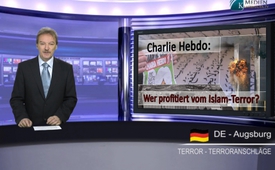 Charlie Hebdo: A qui profite la terreur de l’Islam?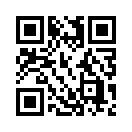 Ce qui était impensable il y a 25 ans est quand même devenu réalité aujourd’hui : L‘Europe connaît de nouvelles tensions entre les religions.  L’attentat contre Charlie Hebdo à Paris fait monter l’atmosphère contre l’Islam dans le monde, et cela serait volontaire, selon ce qu’affirment deux analystes expérimentés, Christoph Hörstel, expert du Proche-Orient, et Gerhard Wisnewski, auteur de best-sellers.Ce qui était impensable il y a 25 ans est quand même devenu réalité aujourd’hui : L‘Europe connaît de nouvelles tensions entre les religions.  L’attentat contre Charlie Hebdo à Paris fait monter l’atmosphère contre l’Islam dans le monde, et cela serait volontaire, selon ce qu’affirment deux analystes expérimentés, Christoph Hörstel, expert du Proche-Orient, et Gerhard Wisnewski, auteur de best-sellers.
Dans une interview sur la radio iranienne IRIB - qui par hasard a été diffusée 10 minutes avant que l’attentat ait lieu à Paris- Gerhard Wisnewski expliquait qui a créé le terrorisme islamique il y a 25 ans et qui en étaient les instigateurs .

Il rappelait qu’à la fin de la guerre froide, les stratèges du Pentagone étaient à la  recherche d’un nouvel ennemi pour cible. L’Union Soviétique s’était disloquée, mais l’industrie de l’armement des Etats-Unis ainsi que les politiciens avaient besoin d’un nouvel adversaire pour maintenir le peuple sous tension. Ainsi la stratégie des planificateurs, dont faisait partie le Professeur Samuel Huntington, fut de créer l’idée du choc des cultures. C’est ainsi que le terrorisme religieux fut déclaré comme nouvel ennemi à abattre. Subitement, en 1993 le premier attentat terroriste islamique eut lieu sur le sol américain, ce qui n’avait jamais été vu auparavant. Lors de l’attentat à la bombe sur le World Trade Center, ce nouvel ennemi était représenté de façon saisissante et c’est au plus tard après le 11 septembre que celui-ci constitua le principal argument pour des guerres à venir, autour du pétrole et d’autres ressources dans les pays islamiques. Entre autre les stratèges, comme Samuel Huntington, proposaient l’Islam comme étant le nouveau méchant pour des raisons religieuses et culturelles.  Wisnewski l’expliquait ainsi : On essaye d’éliminer cette culture qui demeure très forte sur des valeurs conservatrices, comme la famille…
Wisnewski relève de nombreuses incohérences par rapport à l’attentat de Charlie Hebdo. L’expert du Proche-Orient Christian Hörstel, lui aussi, a peu de doutes que l’attentat de Paris soit un attentat arrangé par des services secrets. Dans une interview remarquable de la chaîne allemande RT-Deutsch, que nous diffuserons ultérieurement, il expose ses arguments de manière plus rigoureuse.  
Actuellement il s’agit d’être très prudent dans l’ensemble, de rester mesuré dans nos accusations contre l’islam et de garder le calme. Ceux qui attisent réellement le choc des cultures et qui en profitent, doivent être démasqués et confrontés. Ce choc des cultures ne servira jamais au peuple, mais à ceux qui veulent le diviser et le dominer.
Wisnewski nous met en garde : Selon ce que prévoient les Etats-Unis, l’élément constitutif pour un royaume mondial à la botte de l’Amérique est une Europe unie contre l’Islam. Sur ce, nous vous recommandons chaleureusement cette excellente interview de Christoph Hörstel sur la chaîne allemande RT-Deutsch. Et nous vous souhaitons une bonne soirée.de Simon SasekSources:http://info.kopp-verlag.de/hintergruende/deutschland/seyed-hedayatollah-shahrokny-irib-/interview-wie-der-kampf-der-kulturen-geplant-wurde.html
http://info.kopp-verlag.de/hintergruende/deutschland/gerhard-wisnewski/charlie-hebdo-gruendungsakt-eines-totalitaeren-europa.htmlCela pourrait aussi vous intéresser:---Kla.TV – Des nouvelles alternatives... libres – indépendantes – non censurées...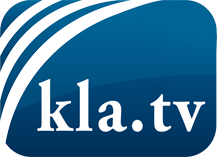 ce que les médias ne devraient pas dissimuler...peu entendu, du peuple pour le peuple...des informations régulières sur www.kla.tv/frÇa vaut la peine de rester avec nous! Vous pouvez vous abonner gratuitement à notre newsletter: www.kla.tv/abo-frAvis de sécurité:Les contre voix sont malheureusement de plus en plus censurées et réprimées. Tant que nous ne nous orientons pas en fonction des intérêts et des idéologies de la système presse, nous devons toujours nous attendre à ce que des prétextes soient recherchés pour bloquer ou supprimer Kla.TV.Alors mettez-vous dès aujourd’hui en réseau en dehors d’internet!
Cliquez ici: www.kla.tv/vernetzung&lang=frLicence:    Licence Creative Commons avec attribution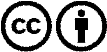 Il est permis de diffuser et d’utiliser notre matériel avec l’attribution! Toutefois, le matériel ne peut pas être utilisé hors contexte.
Cependant pour les institutions financées avec la redevance audio-visuelle, ceci n’est autorisé qu’avec notre accord. Des infractions peuvent entraîner des poursuites.